EC Declaration of Conformity according to EC TOY´s Directive 2009/48/EC We herewith declare,	NSH NORDIC A/S, Virkefeltet 4, DK-8740 Brædstrup, That the following described  TOY  in our delivered version complies with the appropriate basic safety and health requirement of the EC TOY Directive 2009/48/EC  based on its design and type, as brought into circulation by us. 

Description of the safety component		Sandbox with foldable seat and cover		
		

Art. no.:		805-701Safety Function :		Outdoor toy for children from 3-10 years Applicable EC Directives			EC Toy  Directive 2009/48/EC 	

Applicable Harmonized Standards 			EN 71-1:2015Applicable National Technical                                Standards and   		NoneSpecifications 		.Certificate:		TüV Z1 16 02 56915 007Test report:		TüV 713078347-1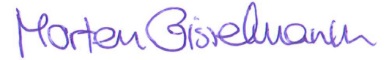 Date/Authorized Signature:	…………………………….
Time of signatory	Brædstrup, the 1st of March 2016Archives								............................
	Safety component.-No.